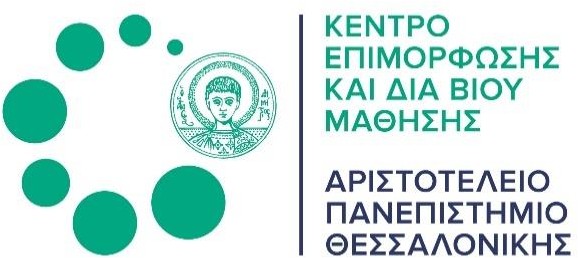 Εκπαιδευτικά προγράμματα του Κέντρου Επιμόρφωσης και Διά Βίου Μάθησης (ΚΕΔΙΒΙΜ) του ΑΠΘ – Μάιος 2023Το ΚΕΔΙΒΙΜ ΑΠΘ παρέχει επιμορφωτικά προγράμματα εξειδίκευσης, επαγγελματικής κατάρτισης και εν γένει διά βίου μάθησης. Περισσότερα από 500 επιμορφωτικά προγράμματα έχουν υλοποιηθεί, καλύπτοντας τις ανάγκες για εξειδίκευση σε διαφορετικούς επιστημονικούς κλάδους, ενώ  περισσότεροι  17.000 εκπαιδευόμενοι συμμετείχαν σε αυτά. Μετά την επιτυχή ολοκλήρωση κάθε προγράμματος, απονέμεται Πιστοποιητικό Επιμόρφωσης (Γενικής ή Εξειδικευμένης), και αποδίδονται ECTS. Παρακάτω μπορείτε να δείτε τα νέα διαθέσιμα προγράμματα του ΚΕΔΙΒΙΜ ΑΠΘ:Ανθρωπιστικές Σπουδές και ΤέχνεςΠαραγωγή 3D Animation: Autodesk MayaΚειμενικά/λογοτεχνικά είδη: Όψεις της αφήγησης στο χαρτί και στην οθόνηΘετικές Επιστήμες, Επιστήμες Μηχανικής και ΤεχνολογίαςCVML Programming Short Course and Workshop on Deep Learning and Computer VisionCVML Short Course: Deep Learning and Computer VisionΠεριοδική κατάρτιση ελεγκτών δημοσίων και ιδιωτικών ΚΤΕΟ οχημάτων μεταφοράς επικίνδυνων εμπορευμάτων ADR και ευπαθών τροφίμων ATPΑνάλυση δεδομένων με χρήση της γλώσσας R (Λήγουν σύντομα οι αιτήσεις)Επιστήμες Ζωής και ΥγείαςΔιάγνωση, πρόληψη και αντιμετώπιση ορθοδοντικών προβλημάτων από τον ΟδοντίατροIntroduction to Applied Methods and Procedures for Underwater SurveyingΛεμφοίδημα και παθήσεις λεμφικού συστήματος – Σύγχρονες θεραπείεςΕπιστήμες Αγωγής και Εκπαίδευσης Ειδική Αγωγή και Μαθησιακές δυσκολίες (Μοριοδοτείται)Αξιολόγηση και διδασκαλία της ξένης γλώσσας σε άτομα με ειδικές εκπαιδευτικές ικανότητες (Μοριοδοτείται)School Movies: η εκπαίδευση και οι εκπαιδευτικοί στον κινηματογράφοΕπιστήμες ΠεριβάλλοντοςΕκπαιδευτικό Πρόγραμμα Καλλιέργειας ΛαχανικώνΘερινά ΣχολείαCurrent developments on financial crime, corruption and money laundering: European and international perspectivesMedical Law and Bioethics “Minor’s Health: Legal, Medical and Bioethical Aspects” (Λήγουν σύντομα οι αιτήσεις)Thessaloniki International Media Summer Academy: New Trends in Communication, Media and JournalismΠρογράμματα ενδοεταιρικής επιμόρφωσηςΔιασφαλίζοντας υψηλή ποιότητα υπηρεσιών εκπαίδευσης, το ΚΕΔΙΒΙΜ ΑΠΘ αναλαμβάνει την παροχή εξειδικευμένων επιμορφωτικών προγραμμάτων και για το προσωπικό εταιρειών, οργανισμών και φορέων.Δείτε τα διαθέσιμα προγράμματα παρακάτω και βρείτε αναλυτικές πληροφορίες εδώ.Ψηφιακό ΜάρκετινγκΔημιουργία, Ανάπτυξη και Χρηματοδότηση Νεοφυών ΕπιχειρήσεωνΠαγκόσμιες ηλεκτρονικές αγορές: Συμμετοχή ελληνικών επιχειρήσεων και προώθηση των πωλήσεων τουςΔημιουργία ηλεκτρονικού καταστήματος με τη χρήση του WooCommerceΔημιουργία ηλεκτρονικού καταστήματος με τη χρήση του PrestashopΔιαδικτυακές Συναλλαγές/Online Payments, Transaction processing, Payment GatewaysΗλεκτρονική ασφάλεια και προστασία για επιχειρήσεις ηλεκτρονικού εμπορίουΔημοσιογραφία ΔεδομένωνΕπιχειρηματική Αναλυτική (Business Analytics) με έμφαση στη λήψη διοικητικών αποφάσεων με χρήση Η/ΥΓια περισσότερες πληροφορίες οι ενδιαφερόμενες/οι μπορούν να επισκεφθούν την ιστοσελίδα μας www.diaviou.auth.gr ή να επικοινωνήσουν στα τηλέφωνα: 2310 996782,83,81,88 και στο diaviou@auth.grΒρείτε μας στα social: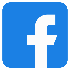           Κέντρο Επιμόρφωσης και Διά Βίου Μάθησης ΑΠΘ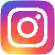           @kedivim_auth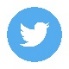            @auth_kedivim          Lifelong Learning AUTh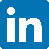 